Participant Training Record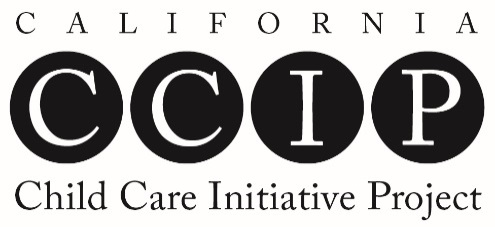 (Use this chart to track completion of CCIP workshops)California Early Childhood Educator Competency Areas Abbreviation Key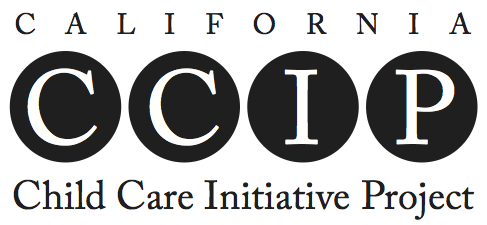 First NameLast Name CA ECE Registry ID (9 digits)TRAINING DATECCIP TRAINING TITLENumber of hours completed in eachCA ECE Competency AreaNumber of hours completed in eachCA ECE Competency AreaNumber of hours completed in eachCA ECE Competency AreaNumber of hours completed in eachCA ECE Competency AreaNumber of hours completed in eachCA ECE Competency AreaNumber of hours completed in eachCA ECE Competency AreaNumber of hours completed in eachCA ECE Competency AreaNumber of hours completed in eachCA ECE Competency AreaNumber of hours completed in eachCA ECE Competency AreaNumber of hours completed in eachCA ECE Competency AreaNumber of hours completed in eachCA ECE Competency AreaNumber of hours completed in eachCA ECE Competency AreaCCIP STAFF MEMBER NAMEAGENCY PROVIDING CCIP TRAININGTRAINING DATECCIP TRAINING TITLECDLCDERIGFCEDLDOSADSNILECHSNLECEPASCCIP STAFF MEMBER NAMEAGENCY PROVIDING CCIP TRAININGCDLChild Development and learningDLDDual-Language DevelopmentHSNHealth, Safety, and NutritionCDECulture, Diversity, and EquityOSADObservation, Screening, Assessment, and DocumentationLECELeadership in Early Childhood EducationRIGRelationships, Interactions, and GuidanceSNISpecial Needs and InclusionPProfessionalismFCEFamily and Community EngagementLECLearning Environments and CurriculumASAdministration and SupervisionCCIP Training Outline - based on the CA ECE Competencies (Effective date: July 1, 2017)Child Development & Learning Knowledge about Child Development & LearningFacilitating Child Development & LearningCulture, Diversity, & Equity Respect for All Differences & SimilaritiesCulturally Responsive ApproachesCulture, Language Development, & LearningCulturally Inclusive Learning EnvironmentsRelationships, Interactions, & Guidance Supporting Children’s Emotional DevelopmentSocial-Emotional ClimateSocialization & GuidanceFamily & Community Engagement Communication with FamiliesRelationships with Children & FamiliesCommunity ResourcesDual-Language Development Dual-Language Program Models & StrategiesDevelopment of the Home Language & of EnglishObservation & Assessment of Young Dual-Language LearnersRelationships with Families of Dual-Language LearnersObservation, Screening, Assessment, & Documentation ObservationScreening & ReferralAssessmentDocumentationInterpretation, Planning, & ImplementationSpecial Needs & Inclusion Philosophy, Policies, & PracticesDevelopmentally & Individually Appropriate PracticeCollaboration with Families & Service ProvidersEnvironmental Access & Adaptive EquipmentLearning Environments & Curriculum Curriculum & Curriculum PlanningEnvironments, Schedules, & RoutinesStrategies to Support Learning & DevelopmentHealth, Safety, & Nutrition Environmental Health & SafetyEmergency PreparednessNutritionResponse to Health RequirementsChild & Family HealthPhysical ActivityLeadership in Early Childhood Education Systems & Change DevelopmentAdult & Community DevelopmentAdvocacy & Policy FormationProfessionalism Professional Development Professional Conduct & BehaviorsCompetence in a Specialized Body of Knowledge PedagogyAdministration & Supervision Program Planning, Development, & OperationsHuman ResourcesOrganizational Systems, Policies, & Procedures